Name____________________________ Period__________Work now on the directed readings.BellworkBellwork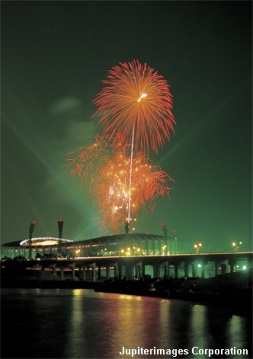 Do all reactions happen at the same speed?What does a “rate of reaction” mean?The speed of different chemical reactions varies hugely. Some reactions are very ________ and others are very __________.
The speed of a reaction is called the _________ of the reaction.
What is the rate of these reactions?

                                                                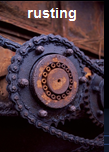 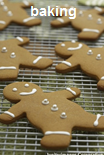 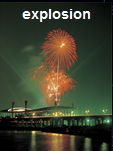 Rates of ReactionA chemical reaction involves a ________________________ between particles.The particles collide and make ____________________________________.The original particles which react are called the _________________________.The substances which are made or produced are called the _________________________.
Reactions, particles and collisions       Reactions take place when particles collide with a certain amount of ___________.The rate of reaction depends on two things:∙ the _____________________________ of collisions between particles∙the _______________________ with which particles collide.
The minimum amount of energy needed for the particles to react is called the ________________________________, and is different for each reaction.
If particles collide with _______________ energy than the activation energy, they will _______ _____________. The particles will just bounce off of each other.Changing the rate of reactionsAnything that _____________ the number of successful collisions between reactants will speed up a reaction.
What factors affect the rate of reactions?                    ∙ increased _______________________                    ∙ increased _______________________ of reactants or pressure of gases                    ∙ increased _____________     __________  of solid reactants                    ∙ use of a  _______________________What does a “rate of reaction” mean?The speed of different chemical reactions varies hugely. Some reactions are very ________ and others are very __________.
The speed of a reaction is called the _________ of the reaction.
What is the rate of these reactions?

                                                                Rates of ReactionA chemical reaction involves a ________________________ between particles.The particles collide and make ____________________________________.The original particles which react are called the _________________________.The substances which are made or produced are called the _________________________.
Reactions, particles and collisions       Reactions take place when particles collide with a certain amount of ___________.The rate of reaction depends on two things:∙ the _____________________________ of collisions between particles∙the _______________________ with which particles collide.
The minimum amount of energy needed for the particles to react is called the ________________________________, and is different for each reaction.
If particles collide with _______________ energy than the activation energy, they will _______ _____________. The particles will just bounce off of each other.Changing the rate of reactionsAnything that _____________ the number of successful collisions between reactants will speed up a reaction.
What factors affect the rate of reactions?                    ∙ increased _______________________                    ∙ increased _______________________ of reactants or pressure of gases                    ∙ increased _____________     __________  of solid reactants                    ∙ use of a  _______________________